.  curriculum vitae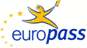 Personal InformationName/SurnameJONIDA MUSTAFARAJTelephone00355 693847103E-mailmustafaraj_jonida@yahoo.comNationalityAlbanianDate of birthGender15.07.1987FemaleWork experiences• Date (from – to)NOVEMBER 2009 – MAY 2010• Name and address of the employerDistrict Court of Tirana• Occupation or position heldPsychologist • Main activities and responsibilitiesTaking in consideration ethics and cooperation with the judiciary• Date (from – to)September 2010 –April 2019• Name and address of the employerDistrict Court of Elbasan• Occupation or position heldPsychologist • Main activities and responsibilitiesExpert for assignment of custody for minors and the assessment of existential damage • Date (from – to)NOVEMBER 2011- SEPTEMBER 2014• Name and address of the employer“Aleksander Xhuvani” University of Elbasan , Education Sciences Faculty• Occupation or position heldExternal assistant/ Part-time• Main activities and responsibilitiesDeveloping seminars in this areas: Cognitive Psychology, Educational Psychology, Counseling Psychology, Work Psychology, Organizational Psychology, Psychotherapy, etc.• Date (from – to)december 2012 – Present• Name and address of the employerPsychodiagnotic Office • Occupation or position heldClinical psychologist,• Main activities and responsibilitiesEvaluation, diagnosis and psychological treatment for various mental disorders.• Date (from – to)NOVEMBER 2014 - PRESENT• Name and address of the employer“Aleksander Xhuvani” University of Elbasan, Technical Medical Faculty• Occupation or position heldFull Time Professor• Main activities and responsibilitiesLectures, Seminars• Date (from – to)• Date (from – to)DECEMBER 2016 – PRESENT• Name and address of the employer• Name and address of the employerRegional Hospital "Xhaferr Kongoli", Elbasan• Occupation or position held• Occupation or position heldPsychologist/  Part-time• Main activities and responsibilities• Main activities and responsibilitiesClinical psychologist in the Pediatric ward. Assessing and assisting cases of children with developmental problems.. Preparation for describing reporting on the progress of the training• Date (from – to)• Date (from – to)18 April 2017• Name and address of the employer• Name and address of the employerAssociations of Psychologist of Albania• Occupation or position held• Occupation or position heldLicensed psychologist with license no.253• Date (from – to)• Date (from – to)OCTOBER 2017 – PRESENT• Name and address of the employer• Name and address of the employer“Aleksander Xhuvani” University of Elbasan, Technical Medical Faculty• Occupation or position held• Occupation or position heldHead of  Preclinical Department• Main activities and responsibilities• Main activities and responsibilitiesDirection of work in the department. Control of the learning process. Collaboration for research• Date (from – to)• Date (from – to)DECEMBER 2018 – FEBRUARY 2019• Name and address of the employer• Name and address of the employerAlbania Center for Integration of People with Special Needs• Occupation or position held• Occupation or position heldExpert Training• Main activities and responsibilities• Main activities and responsibilitiesLectures. Training treatment for theoretical and practical treatment for 35 unemployed young graduates. Agenda preparation and training session plans. Preparation for describing reporting on the progress of the training• Date (from – to)JUNE 2019 – PRESENT• Name and address of the employer“Aleksander Xhuvani” University of Elbasan• Occupation or position heldMember of the Academic Senate at the University of Elbasan• Main activities and responsibilitiesParticipates in defining University development policies by programming, coordinating, controlling and evaluating teaching and research activity. Participates in decisions on the adoption of new programs of study, research, modification and closure.• Date (from – to)NOVEMBER2019 –JULY 2020• Name and address of the employer“Albania University”• Occupation or position heldExternal assistantMain activities and responsibilities• Date (from – to)Lectures, seminars, in subjects as clinical psychology and psychologyDECEMBER 2019 – PRESENT• Name and address of the employerAlbania Center for Integration of People with Special Needs• Occupation or position heldPsychologist• Name and address of the employerAlbania Center for Integration of People with Special Needs• Date (from – to)march 2021-present• Name and address of the employerDistrict Court of Elbasan• Occupation or position heldPsychologist • Main activities and responsibilitiesExpert for assignment of custody for minors and the assessment of existential damage Education• Date (from – to)OCTOBER 2006 – JUNE 2009• Name and type of organization providing education and training“A. Xhuvani” University of Elbasan• Skills covered8.9/10• Title of qualification awardedBachelor Degree• Date (from – to)OCTOBER 2009 – JULY 2011• Name and type of organization providing education and trainingAlbanian University• Skills covered9.5/10• Title of qualification awardedScientific master degree, Clinical Psychologist• Date (from – to)2012• Name and type of organization providing education and trainingProcontinuum, centroclinico e formazione.Title of qualification awardedSpecialization in the psychodiagnostic process• Date (from – to)2013-2017• Name and type of organization providing education and trainingEuropean university of  Tirana• Skills covered• Title of qualification awardedDoctoral Degree in Clinical PsychologyMother Tongue            AlbanianOther languages                                                     English                                                     PERSISHT• Reading skillsLevel :     C 1     A 2• Writing skillsLevel :C 1                                                       A 2• Speaking skillsLevel :C 1                                                       A 2Social skillsand competencesAssessment and analytical skills in relation to people and situations. Ability to work on group. Good communication and empathy skills in delicate or problematic situations. Good problem-solving skills. Good skills to guide a group toward a specific workplace goal..Occupational skills CertificateLicensed psychologistDriving License, ( B)English language degreeDegree in Persian languageCertificate in computer programs word, exel, etc.- Lecture Certifacate”Konferenca e Trete Infermierore Kombetare ne Specialitete”, Elbasan, 18 Prill 2015- Lecture Certifikate“ Konferenca e shtateMjekesoreNderkombetare ne Specialitete”, Elbasan, 6-7 Qershor 2015- Certifacate -MustafarajJonida&Shkembi Aldo, “The conceptual and technical aspects of psychological report’s drafting in the juridical field”, WiedzaPrawnicza,nr 5, 2015-CertifacateMustafarajJonida, “The importance of Automatic Thought’s Evaluation Throughcognitive-Behavioral Therapy in Patients with Generalized Anxiety Disoder”, 11-12 September  2015, Istanbul, 6 th International Conference on Social Science, ICSS XI-The Importance of Automatic Thought’s Evaluation Throughcognitive – Behavioral Therapy in Patients with Generalized Anxiety Disorder. Vol 2 No 4 (2015): September December 2015 /DOI: http://dx.doi.org/10.26417/ejser.v5i1.p86-93-Certifacate-MustafarajJonida&MacajOrgesa, “ The  positive effects of relaxation for muscular tension in patients with generalized anxiety disorder”, KISCOMS 6- Lecture Certifikate“ Njeperqasjepraktikendajdhunes me bazegjinore”, Elbasan, 23-24 Nentor 2015- Lecture Certifacate 9th International Conference of Social Sciences” Dubrovnik, 8-9 April 2016- Lecture Certificate MustafarajJonida, “The Positive Effects of ABA Therapy in Reducing Aggressive Behavior in Children with ASD, 3-6 years old”,  - Lecture Certificate “IVIth  International Medical Conference of Specialties” ,Elbasan, 16 December 2016- Lecture CertifacateMustafarajJonida, 20-21 January 2017, Helsinki, 11 th International Conference on Social Science, ICSS XI-The Importance of Clinical Psychologist in the Process of Divorce.,Vol 2 No 2 (2017): EJMS January April 2017 Nr2 / DOI: http://dx.doi.org/10.26417/ejms.v4i2.p45-50-Certificate” International Conference Oral and Cervico-Facial Pathology”, Modica, 14-15 September 2018.- Lecture Certificate-MustafarajJonida, “Relaxation thecnique for the reduction of stress in  a case study”,“10 thInternational Medical Conference of Specialties”, Elbasan , 23,24,25 nëntor 2018.-Certifikate “Psikologasistuesdhembeshtesemocional per temiturin” dhe “Ekspert per kryerjen e vleresimitpsikologjik per temiturin”, Tirane-Certificate for participating in the Fifith International Scientific Conference “Scientific Challenges for Sustainable Development”.- Lecture Certifacate”Xth  International Medical Conference of Specialties”, Elbasan, 23-24-25 November 2018-Certificate per Attestato di partecipazione- VII Congresso-“ PatologiaOrale e Cervico-Facciale”, L`Aquila, 28-29 Giugno 2019- Lecture Certificate”4th International Conference of the Faculty of Medical Sciences”, Tetova, 15-17 May 2019- Certificate as Organizer of the First International Conference on Physiotherapy and Speech Therapy by the Preclinical Department- Lecture Certifikate“1st International Conference On Speech therapy & Physiotherapy”,  Elbasan, June 14-15 2019-Lecture Certifacate”XIth  International Medical Conference of Specialties”, Elbasan, 25-26 November 2019